                                                   
                                               
                                                        CITY COUNCIL AGENDA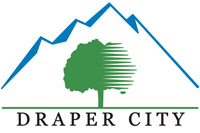 
Notice is hereby given that the Draper City Council will hold a Business Meeting on Tuesday,   October 14, 2014, in the City Council Chambers at 1020 East Pioneer Road, Draper, Utah.

The Agenda will be as follows: 

5:00 p.m.    	DINNER5:30 p.m.         BUSINESS MEETING1. 	Call to Order: Mayor Troy K. Walker 2. 	Action Item: Resolution 14-61 Creating a Temporary Traverse Ridge Special Service District Advisory Committee, Prescribing the Organization, Powers, and Responsibilities of the Committee, and Providing for the Number of Committee Members. Staff Report by David Dobbins. Documents: Resolution 14-61 Creating the TRSSD Advisory Committee.pdf 3. 	Discussion: Draper Canal Trail Staff Presentation by Russ Fox and Korban Lee, Sandy City. 4. 	Adjourn to Closed Meeting To discuss litigation, property acquisition, and/or the character and professional competence or physical or mental health of an individual. SALT LAKE COUNTY / UTAH COUNTY, STATE OF UTAH

I, the City Recorder of Draper City, certify that copies of the agenda for the Draper City Council meeting to be held the  14th day of October, 2014, were posted on the Draper City Bulletin Board, Draper City website www.draper.ut.us, the Utah Public Meeting Notice website at www.utah.gov/pmn, and sent by facsimile to the Salt Lake Tribune, and the Deseret News.



                                                                       
Date Posted:	October 10, 2014                Rachelle Conner, MMC, City Recorder
                                                               	Draper City, State of Utah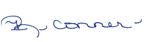 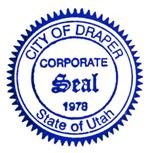 PUBLIC HEARING PROCEDURE AND ORDER OF BUSINESS.  In compliance with the American with Disabilities Act, any individuals needing special accommodations including auxiliary communicative aides and services during this meeting shall notify Rachelle Conner, MMC, City Recorder at (801) 576-6502 or rachelle.conner@draper.ut.us, at least 24 hours prior to the meeting.  Meetings of the Draper City Council may be conducted by electronic means pursuant to Utah Code Annotated Section 52-4-207. In such circumstances, contact will be established and maintained by telephone and the meeting will be conducted pursuant to Draper City Municipal Code 2-1-040(e) regarding electronic messages.